Jaarverslag Tennisvereniging “DE DRIEBAN” 2018De bestuursleden per 1 januari 2018:Penningmeester:						Roos RuijterAlgemeen bestuurslid :	 				Sonja GrootAlgemeen bestuurslid :	 				Peter Mooij
Algemeen bestuurslid :					Rob van der CapellenHet bestuur heeft 5 bestuursvergaderingen gehouden, 2 ledenvergaderingen,en 3 BeCo-overleggen (BestuurCommissie-overleg).Januari:	BeCo overleg met als belangrijkste punt de activiteiten kalender voor 2018.Februari:	Aandrijving van de poort is vervangen en er is dit jaar geen Rabo fietstocht meer. Dit wordt vervangen door de Rabo Clubkas campagne.
Er wordt begonnen met de overkapping.Maart:	Het buurttoernooi gaat niet door dit jaar, vanwege het feit dat er de laatste jaren vaak dezelfde mensen komen en er weinig nieuwe aanwas van leden uit voorkomt. De tennisclinic van AA die we gewonnen hebben vind plaats op 31 maart o.l.v. Martin Verkerk en is succesvol.
De gemeenschapsveiling heeft dit jaar voor de vereniging €1545 opgebracht, wat een mooi bedrag is.April: 	De voorjaarscompetitie gaat van start met 15 teams en er is ook een worldtour voor de jeugd. De overkapping en het terras zijn prachtig opgeknapt en daar kunnen we goed gebruik van maken. De officiële opening vind plaats in juli.Mei:	De sponsorcommissie heeft ervoor gezorgd dat er een mooi aantal borden op de banen, de overkapping en het terras zijn geplaatst, wat een mooi bedrag op heeft geleverd voor de vereniging.Juni:	Er zijn 2 teams kampioen geworden tijdens de voorjaarscompetitie.Om geld bijeen te krijgen voor de inrichting van het vernieuwde tennispark is eind juni een 24 uurs toernooi georganiseerd, wat €1763 heeft opgeleverd voor de vereniging. Er zijn tijdens die 24 uur vele leuke partijen gespeeld.
De Rabo Clubkas campagne heeft iets meer dan €500 opgeleverd.Onze nieuwe website gemaakt door het Venhuis gaat in de lucht, wat een aanzienlijke verbetering is t.o.v. onze oude site.Juli/augustus:		In juli werd het Open D toernooi georganiseerd. Het toernooi is uitstekend verlopen, vrijwel geen problemen geweest. Het weer was dit jaar fantastisch, zelf zo mooi dat vanwege de warmte verkorte partijen zijn gespeeld. Hierbij zijn weer veel leden van de Drieban in de prijzen gevallen vanwege hun goede prestaties tijden dit toernooi van hoog tot laag en van jong tot oud. 
Dus voor eeuwige roem doe mee aan dit prachtige toernooi.		In juli is ons prachtig opgeknapte park feestelijk geopend. Alle grote sponsors en de leden zijn hiervoor uitgenodigd en de PR commissie heeft iedereen ontvangen met een glaasje prosecco. De opening werd gedaan door het op dat moment jongste en oudste lid. Ook willen we alle vrijwilligers die ons hebben geholpen bij het opknappen van de kantine en het terras hartelijk bedanken voor hun inzet.September:	De najaarscompetitie gaat van start met 6 teams. De DDD kan ook weer terugkijken op een mooi seizoen. Dit jaar hebben we voor het eerst een bedrijven/sponsor avond georganiseerd wat zeer enthousiast is ontvangen en zeker voor herhaling vatbaar.Oktober:		Geen bijzonderhedenNovember: 	De wintercompetitie gaat van start met 2 teams.December:	Tijdens de evaluatie met All-in gaf Joris van All-in te kennen dat hij wilde stoppen bij de Drieban. Toen moesten wij als bestuur op zoek naar een andere trainer en die hebben we na een tip van iemand gevonden in de persoon van Ed Galesloot uit Lelystad. Op 27 en 28 december is het eindejaarstoernooi weer gehouden. Volle bak en erg gezellig en leuke partijen gespeeld.De vereniging staat er nog goed voor en de vrijwilligers hebben zich goed ingezet om alles tot een succes te maken. We hopen ook in 2019 weer op jullie te mogen rekenen. Het baart ons wel enige zorg dat er dit jaar rond de 50 leden hebben opogezegd. 
Wel blijft er grote bezorgdheid bestaan vanuit het bestuur in verband met het onderbezet zijn van een aantal commissies en het bestuur die nog steeds op zoek naar een voorzitter en secretaris.Met vriendelijke groet,Peter MooijAlgemeen bestuurslid TV de Drieban		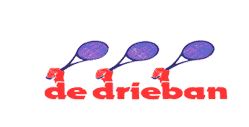 